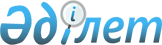 О внесении изменений и дополнений в постановление акимата области от 26 мая 2005 года N 171 "Об утверждении государственного образовательного заказа на подготовку специалистов в учебных заведениях начального и среднего профессионального образования 2005-2006 учебного года
					
			Утративший силу
			
			
		
					Постановление Акимата Мангистауской области от 15 марта 2006 года N 75. Зарегистрировано Департаментом юстиции Мангистауской области 31 марта 2006 года за N 1940. Утратило силу письмом Мангистауского областного акимата от 11 июля 2012 года № 01-30-1018      Сноска. Утратило силу в связи с истечением срока применения - письмо Мангистауского областного акимата от 11 июля 2012 года № 01-30-1018



      В соответствии с  Законом Республики Казахстан "О нормативных правовых актах", акимат области ПОСТАНОВЛЯЕТ: 

      1. Внести в  постановление акимата области от 26 мая 2005 года  N 171 "Об утверждении государственного образовательного заказа на подготовку специалистов в учебных заведениях начального и среднего специального профессионального образования 2005-2006 учебного года"  (N 1911, опубликовано в газете "Огни Мангистау" от 25 июня 2005 года за N 111) следующие изменения и дополнения: 

      1) в приложении к постановлению раздел 6 "Мангистауский политехнический колледж" дополнить строкой следующего содержания:         в строке "Итого" цифру "200" заменить на цифру "225"; 

      2) в разделе 7 "Филиал Мангистауского политехнического колледжа в п.Баутино" строку:        исключить; 

      в строке "Итого" цифру "100" заменить на цифру "75"; 

        3) в разделе 9 "Жанаозенский колледж нефти и газа" строку:       исключить; 

        в строке "1814002 "Геология и разведка нефтяных и газовых месторождений" цифру "25" заменить на цифру "50".  

        2. Отменить постановления акимата от 26 октября 2005 года N 303 "О внесении изменений в постановление акимата области от 26 мая 2005 года N 171 "Об утверждении государственного образовательного заказа на подготовку специалистов в учебных заведениях начального и среднего профессионального образования на 2005-2006 учебный год" (зарегистрировано в Департаменте юстиции Мангистауской области 9 июня 2005 года N 1911)".  

        3. Контроль за исполнением данного постановления возложить на заместителя Акима области Сейтмаганбетову Г.С. 

        4. Настоящее постановление вводится в действие со дня опубликования.          Аким области                               К.Кушербаев 
					© 2012. РГП на ПХВ «Институт законодательства и правовой информации Республики Казахстан» Министерства юстиции Республики Казахстан
				3002002 "Техническое обслуживание, ремонт и эксплуатация автомобильного транспорта" 25 9 классов казахский 3 г.  6 м. 30020002 "Техническое обслуживание, ремонт и эксплуатация автомобильного транспорта" 25 9 классов казахский 3 г.  6 м. 3925002 "Технология переработки нефти и газа" 25 11 классов казахский 2 г. 10 м. 